03.07.2015                                         г. Зеленогорск                            №  12-79р	Об утверждении Положенияоб Общественной палате города ЗеленогорскаВ соответствии с Федеральными законами от 06.10.2003 № 131-ФЗ «Об общих принципах организации местного самоуправления в Российской Федерации», от 21.07.2014 № 212-ФЗ «Об основах общественного контроля в Российской Федерации», Законом Красноярского края от 09.06.2011 № 12-5975 «О Гражданской ассамблее Красноярского края», руководствуясь Уставом города, Совет депутатов ЗАТО г. ЗеленогорскаР Е Ш И Л:Утвердить Положение об Общественной палате города Зеленогорска согласно приложению к настоящему решению.Настоящее решение вступает в силу в день, следующий за днем его опубликования в газете «Панорама». Контроль за выполнением настоящего решения возложить на постоянную комиссию по местному самоуправлению, правовым вопросам и безопасности населения.Глава ЗАТО г. Зеленогорска				    		П.Е. КорчашкинПоложениеоб Общественной палате города ЗеленогорскаОбщие положения1.1. Общественная палата города Зеленогорска (далее – Общественная палата) – совещательный орган, формируемый в городе Зеленогорске, с добровольным участием граждан Российской Федерации, а также представителей местных общественных объединений, местных отделений региональных, местных отделений межрегиональных общественных объединений, местных отделений региональных отделений общероссийских общественных объединений, иных общественных объединений и некоммерческих корпоративных организаций, созданных в соответствии с законодательством Российской Федерации и осуществляющих свою деятельность на территории города Зеленогорска (далее – общественные объединения).1.2. Общественная палата создается в целях решения вопросов, имеющих местное значение и направленных на реализацию конституционных прав, свобод и законных интересов граждан, проживающих в городе Зеленогорске, обеспечения взаимодействия граждан с органами местного самоуправления города Зеленогорска, с институтами гражданского общества и Гражданской ассамблеей	Красноярского края (далее – Гражданская ассамблея), а также в целях создания механизма общественного контроля в  соответствии с Федеральным законом от 21.07.2014 № 212-ФЗ «Об основах общественного контроля в Российской Федерации» (далее - Федеральный закон об основах общественного контроля).1.3. В своей деятельности Общественная палата руководствуется Конституцией Российской Федерации, федеральными конституционными законами, федеральными законами и законами Красноярского края, иными нормативными правовыми актами Российской Федерации и Красноярского края, муниципальными правовыми актами города Зеленогорска и настоящим положением.1.4. Задачами Общественной палаты являются:- привлечение граждан и общественных объединений к выработке и реализации единой социально-экономической политики в городе Зеленогорске;- выдвижение и поддержка гражданских инициатив, имеющих городское значение и направленных на реализацию конституционных прав, свобод и законных интересов граждан, прав и законных интересов общественных объединений;- выработка рекомендаций для органов местного самоуправления города Зеленогорска по решению вопросов местного значения, а также при определении приоритетов в области поддержки общественных объединений, деятельность которых направлена на развитие гражданского общества в городе Зеленогорске;- осуществление общественного контроля в соответствии с Федеральным законом об основах общественного контроля;- взаимодействие с Общественной палатой Российской Федерации, Гражданской ассамблеей (Общественной палатой Красноярского края), иными общественными палатами субъектов Российской Федерации и общественными палатами (советами) муниципальных образований.1.5. Общественная палата является общественной палатой муниципального образования, не обладает правами юридического лица и функционирует без государственной регистрации.1.6. При осуществлении общественного контроля Общественная палата обладает правами и обязанностями субъекта общественного контроля, предусмотренными Федеральным законом об основах общественного контроля.1.7. Общественная палата вправе использовать в своей символике герб города Зеленогорска.Состав и порядок формирования Общественной палаты	2.1. Общественная палата формируется в количестве 12 человек из числа граждан Российской Федерации, достигших возраста восемнадцати лет и имеющих место жительства в городе Зеленогорске.Главой ЗАТО г. Зеленогорска и Советом депутатов ЗАТО г. Зеленогорска утверждаются по шесть членов Общественной палаты. Из указанных шести членов не менее чем три члена Общественной палаты утверждаются из представителей общественных объединений. 2.2. Формирование Общественной палаты происходит каждые два года. Срок полномочий Общественной палаты составляет два года с даты первого заседания Общественной палаты.	2.3. Членами Общественной палаты не могут быть граждане:	- замещающие государственные должности Российской Федерации, должности федеральной государственной службы, государственные должности субъектов Российской Федерации, должности государственной гражданской службы Красноярского края, должности муниципальной службы;	- являющиеся депутатами законодательных (представительных) органов государственной власти и представительных органов муниципальных образований, выборными должностными лицами местного самоуправления, должностными лицами местного самоуправления;	- признанные недееспособными или ограниченно дееспособными на основании решения суда;	- имеющие непогашенную или неснятую судимость.	2.4. Не могут войти в состав Общественной палаты представители:	- объединений, зарегистрированных менее чем за один год до дня инициирования в соответствии с настоящим положением процедуры формирования состава Общественной палаты;	- объединений, которым в соответствии с Федеральным законом от 25.07.2002 № 114-ФЗ «О противодействии экстремистской деятельности» (далее - Федеральный закон «О противодействии экстремистской деятельности») вынесены предупреждения в письменной форме о недопустимости осуществления экстремистской деятельности, - в течение одного года со дня вынесения предупреждений, если они не были признаны судом незаконными;	- объединений, деятельность которых приостановлена в соответствии с Федеральным законом «О противодействии экстремистской деятельности», если решения о приостановлении не были признаны судом незаконными;	- политических партий и их региональных или местных отделений. Указанное ограничение не распространяется на членов политических партий при условии, что последние являются членами иных общественных объединений и делегированы ими в состав Общественной палаты представлять интересы общественных объединений. Члены политических партий, делегированные в состав Общественной палаты, не вправе создавать в них политические фракции или проводить партийную политику.	2.5. Глава ЗАТО г. Зеленогорска инициирует формирование состава Общественной палаты путем издания постановления Главы ЗАТО г. Зеленогорска (далее – постановление), в котором указываются срок приема заявлений, а также время и место приема заявлений от граждан Российской Федерации и представителей общественных объединений, желающих войти в состав Общественной палаты (далее – кандидаты). 	2.6. В течение 30 календарных дней со дня, следующего за днем опубликования постановления в газете «Панорама», кандидаты представляют лично в общий отдел Администрации ЗАТО г. Зеленогорска (далее – общий отдел) заявление о включении в состав Общественной палаты (далее – заявление).	В заявлении кандидатами указываются фамилия, имя, отчество (при наличии), дата рождения, адрес места жительства, дата, подпись, а также при наличии – телефон, факс, адрес электронной почты.	Примерная форма заявления приведена в приложении к настоящему положению. 	2.7. К заявлению кандидаты прилагают копию паспорта (листы 2, 3 и лист с отметкой о регистрации по месту жительства) или иного документа, удостоверяющего личность кандидата, и согласие на обработку персональных данных, оформленное с соблюдением требований статьи 9 Федерального закона от 27.07.2006 № 152-ФЗ «О персональных данных».	Кандидат вправе приложить к заявлению иные документы, подтверждающие сведения, указанные в заявлении, а также документы, свидетельствующие о личности кандидата. 	2.8. Представители общественных объединений дополнительно к документам, указанным в пункте 2.7 настоящего положения, прилагают к заявлению следующие документы:	- копию устава общественного объединения;	- выписку из Единого государственного реестра юридических лиц, полученную не ранее 30 календарных дней до даты подачи заявления;	- выписку из протокола заседания полномочного руководящего органа общественного объединения, на котором было принято решение о направлении представителя общественного объединения в состав Общественной палаты;	- информацию о деятельности общественного объединения за последний год.	2.9. Заявления регистрируются в общем отделе в присутствии кандидатов. По требованию кандидата ему может быть выдана копия заявления с отметкой общего отдела о регистрации заявления.	2.10. В течение 3 рабочих дней со дня, следующего за днем окончания срока приема заявлений, установленного в пункте 2.6 настоящего положения, общий отдел составляет реестр поступивших заявлений от кандидатов (далее – реестр) и передает его Главе ЗАТО г. Зеленогорска и в Совет депутатов ЗАТО г. Зеленогорска.	Заявления, поданные позднее срока, установленного в пункте 2.6 настоящего положения, в реестр не включаются и к рассмотрению не принимаются.	2.11. Кандидат вправе в любое время до его утверждения членом Общественной палаты отозвать свое заявление, подав об этом в общий отдел письменное заявление. 	2.12. Из полученного реестра Глава ЗАТО г. Зеленогорска и Совет депутатов ЗАТО г. Зеленогорска определяют кандидатов, подлежащих включению в состав Общественной палаты, и утверждают их членами Общественной палаты с соблюдением требований настоящего положения.2.13. Одни и те же граждане не могут быть утверждены членами Общественной палаты одновременно Главой ЗАТО г. Зеленогорска и Советом депутатов ЗАТО г. Зеленогорска.2.14. Постановление Главы ЗАТО г. Зеленогорска и решение Совета депутатов ЗАТО г. Зеленогорска об утверждении членов Общественной палаты, а также полный список членов сформированной Общественной палаты  публикуются в газете «Панорама» и размещаются на официальном сайте Администрации ЗАТО г. Зеленогорска www.zeladmin.ru в информационно-телекоммуникационной сети «Интернет».2.15. Всем кандидатам общим отделом направляются уведомления о результатах рассмотрения заявлений за подписью Главы ЗАТО г. Зеленогорска. 2.16. Общественная палата является правомочной, если в ее состав вошло более половины от установленного настоящим положением числа членов Общественной палаты.Первое заседание Общественной палаты созывается Главой ЗАТО г. Зеленогорска не позднее 10 рабочих дней со дня формирования правомочного состава Общественной палаты.2.17. За два месяца до истечения срока полномочий Общественной палаты Глава ЗАТО г. Зеленогорска инициирует процедуру формирования нового состава Общественной палаты в соответствии с настоящим положением.Организация деятельности Общественной палатыОбщественная палата утверждает Регламент Общественной палаты (далее – Регламент) и Кодекс этики членов Общественной палаты (далее – Кодекс этики).Выполнение требований, предусмотренных Регламентом и Кодексом этики, для членов Общественной палаты является обязательным.В Регламенте определяются положения, регулирующие:- порядок избрания и полномочия председателя, заместителя председателя и секретаря Общественной палаты;- порядок формирования и деятельности комиссий и рабочих групп Общественной палаты;-  порядки проведения заседаний, подготовки, обсуждения и принятия решений Общественной палаты;- иные вопросы, связанные с деятельностью Общественной палаты.Кодексом этики устанавливаются правила поведения членов Общественной палаты при осуществлении ими своих полномочий, основанные на морально-нравственных нормах, уважении к обществу и к своим коллегам.Члены Общественной палаты на первом заседании избирают председателя (по согласованию с Главой ЗАТО г. Зеленогорска), заместителя председателя и секретаря Общественной палаты.Кандидатуру председателя Общественной палаты члены Общественной палаты вносят на рассмотрение Главы ЗАТО г. Зеленогорска для согласования. Глава ЗАТО г. Зеленогорска в течение 10 рабочих дней принимает решение о согласовании кандидатуры председателя Общественной палаты, о чем издает соответствующее распоряжение. В случае отказа в согласовании представленной кандидатуры Глава ЗАТО г. Зеленогорска письменно уведомляет об этом членов Общественной палаты. Члены Общественной палаты в течение 10 рабочий дней с момента получения такого уведомления вносят на рассмотрение Главы ЗАТО г. Зеленогорска новую кандидатуру председателя Общественной палаты, которая также либо согласовывается, либо отклоняется Главой ЗАТО г. Зеленогорска.	В случае трехкратного отклонения Главой ЗАТО г. Зеленогорска кандидатуры председателя Общественной палаты Глава ЗАТО г. Зеленогорска вправе принять решение о роспуске Общественной палаты досрочно.Общественная палата вправе образовывать комиссии и рабочие группы. В состав комиссий и рабочих групп входят члены Общественной палаты. Основной формой работы Общественной палаты являются заседания Общественной палаты.Заседания Общественной палаты проводятся не реже одного раза в два месяца. Заседания Общественной палаты считаются правомочными, если на них присутствует более половины от установленного настоящим положением числа членов Общественной палаты.Общественная палата осуществляет свою деятельность на основании ежегодных планов, согласованных с Главой ЗАТО г. Зеленогорска и разрабатываемых в соответствии с Регламентом.Решения Общественной палаты принимаются открытым голосованием простым большинством голосов от числа присутствующих членов Общественной палаты.При равенстве голосов право решающего голоса имеет председательствующий на заседании Общественной палаты.Решения Общественной палаты носят рекомендательный характер.Общественная палата ежегодно готовит доклад о своей деятельности, который заслушивается на сессии Совета депутатов ЗАТО г. Зеленогорска, публикуется в газете «Панорама» и размещается на официальном сайте Администрации ЗАТО г. Зеленогорска www.zeladmin.ru в информационно-телекоммуникационной сети «Интернет». Организационное и материально-техническое обеспечение деятельности Общественной палаты осуществляется Администрацией ЗАТО г. Зеленогорска.4. Прекращение полномочий членов Общественной палаты4.1. Полномочия членов Общественной палаты прекращаются в случае истечения срока формирования Общественной палаты, в состав которой они были включены.4.2. Досрочно полномочия членов Общественной палаты прекращаются в следующих случаях:- по собственной инициативе путем подачи заявления о выходе из состава Общественной палаты;- отсутствия на заседаниях Общественной палаты более 6 месяцев;- вступления в законную силу вынесенного в отношении его обвинительного приговора суда;- вступления в законную силу решения суда о признании его недееспособным или ограниченно дееспособным, объявлении его безвестно отсутствующим или умершим;- грубого нарушения им Кодекса этики - по решению не менее половины членов Общественной палаты, принятому на заседании Общественной палаты;- избрания его депутатом законодательного (представительного) органа государственной власти и представительного органа муниципального образования, назначения на выборную должность в органе местного самоуправления;- назначения его на государственную должность Российской Федерации, должность федеральной государственной службы, государственную должность субъекта Российской Федерации, должность государственной гражданской службы субъекта Российской Федерации или должность муниципальной службы;- его смерти;- прекращения гражданства Российской Федерации;- выезда за пределы города Зеленогорска на постоянное место жительства;- выявление недостоверных сведений, указанных в заявлении, в том числе о неснятой или непогашенной судимости.4.3. В случае досрочного прекращения полномочий членов Общественной палаты Глава ЗАТО г. Зеленогорска инициирует формирование Общественной палаты новыми членами Общественной палаты на оставшийся срок полномочий Общественной палаты в соответствии с настоящим положением. Новые члены Общественной палаты утверждаются Главой ЗАТО г. Зеленогорска или Советом  депутатов ЗАТО г. Зеленогорска в зависимости от того, кем был утвержден член Общественной палаты, досрочно прекративший свои полномочия.										Примерная форма                             	В общий отдел Администрации ЗАТО г. Зеленогорска                            			от гражданина Российской Федерации                           			 ______________________________________________                            			         		 (фамилия, имя, отчество)                           			 ______________________________________________                             			проживающего по адресу:                            			 ______________________________________________					телефон, факс, адрес электронной почты (при наличии)ЗАЯВЛЕНИЕо включении в состав Общественной палаты города Зеленогорска	Прошу включить меня, _________________________________________________,                                 				 (фамилия, имя, отчество)дата рождения _________________, имеющего ____________________________________					    (паспорт или иной документ, удостоверяющий личность) серия ____ номер________, выданный ___________________________ "__" _______ ___ г.,в  состав  Общественной палаты города Зеленогорска. 	Настоящим заявлением подтверждаю, что не отношусь к категориям граждан, указанным в пункте 2.3 Положения об Общественной палате города Зеленогорска, утвержденным решением Совета депутатов ЗАТО г. Зеленогорска.	Являюсь (не являюсь) представителем общественного объединения __________________________________________________________________________ .            (указать наименование общественного объединения)	К заявлению прилагаю следующие документы:1) Копия паспорта (листы 2, 3 и лист с отметкой о регистрации по месту жительства) или иного документа, удостоверяющего личность заявителя.2) Согласие на обработку персональных данных.3) ________________________________________.	(указываются иные документы)____________________________________   _______________________  _________  (фамилия, имя, отчество заявителя)                     (подпись заявителя)        (дата)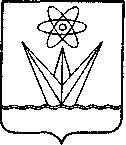  СОВЕТ ДЕПУТАТОВЗАКРЫТОГО АДМИНИСТРАТИВНО-ТЕРРИТОРИАЛЬНОГО ОБРАЗОВАНИЯ ГОРОДА ЗЕЛЕНОГОРСКА КРАСНОЯРСКОГО КРАЯРЕШЕНИЕПриложениек решению Совета депутатов ЗАТО г. Зеленогорска от 03.07.2015 № 12-79р Приложениек Положению об Общественной палате города Зеленогорска 